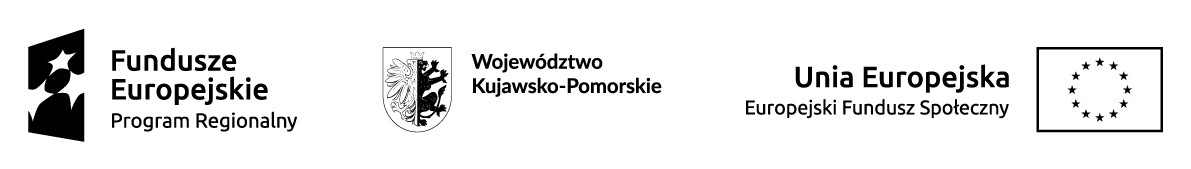 Projekt współfinansowany ze środków Unii Europejskiej, Europejski Fundusz Społeczny, Regionalny Program Operacyjny Województwa Kujawsko-Pomorskiego na lata 2014-2020, Oś Priorytetowa RPKP.09.00.00 Solidarne Społeczeństwo, Działanie RPKP.09.03.00 Rozwój usług zdrowotnych i społecznych……………………………….                                       			Imię i nazwisko																				……………………………….adresOświadczenieOświadczam, że jestem osobą samotnie gospodarującą moje dochody wynoszą: …………………………….									……………………………….									Data, podpis